Zajęcia w domu 28.04.2020 r.                RUINY ZAMKU W RYTRZE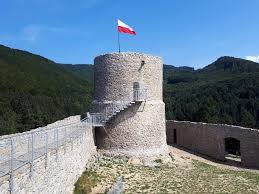 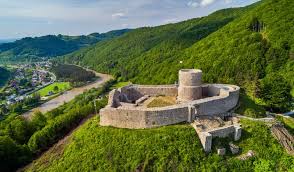 Dzisiaj spróbujemy samodzielnie zrobić Ryterski zamek:Okleimy rolkę po papierze toaletowym kulkami zrobionymi z szarego papieru  może być toaletowy lub inny szary lub bibuła.Gdy już gotowa będzie baszta przykleimy ją na tekturę kwadratową lub prostokątną /wielkość dowolna/i w ogródku domowym poszukamy różnych drobnych kamyczków,  które przykleimy lub poukładamy  dookoła .Na szczycie baszty możemy przymocować biało –czerwona flagę z bibuły.Dokoła zamku  można zrobić własny krajobraz.                                                        I PRACA GOTOWA  ☺Ponieważ mamy ładną pogodę, dzisiaj zajęcia  w kartach pracy można wykonać na świeżym powietrzuKarta pracy, cz. 4, s. 21.Dzieci rysują po śladach. Określają, który rysunek kojarzy się z ich otoczeniem.Karta pracy, cz. 4, s. 22.Kolorowanie ramki zdjęcia przypominającego miejscowość dziecka. Kolorowanie rysunku.Karty pracy Nowe przygody Olka i Ady. Litery i liczby, cz. 2, s 75.Liczenie, o ile kratek środki kwiatów są oddalone od linii. Rysowanie pod liniąkwiatów, których środki są oddalone o tyle samo kratek.   Proszę Rodziców moich dzieci o przesłanie zdjęć z dzisiejszych zajęć – a                przede wszystkim ruin Ryterskiego zamku.                                                                               Pozdrawiam  gorąco ☼          Karty pracy dla chętnych dzieci ☺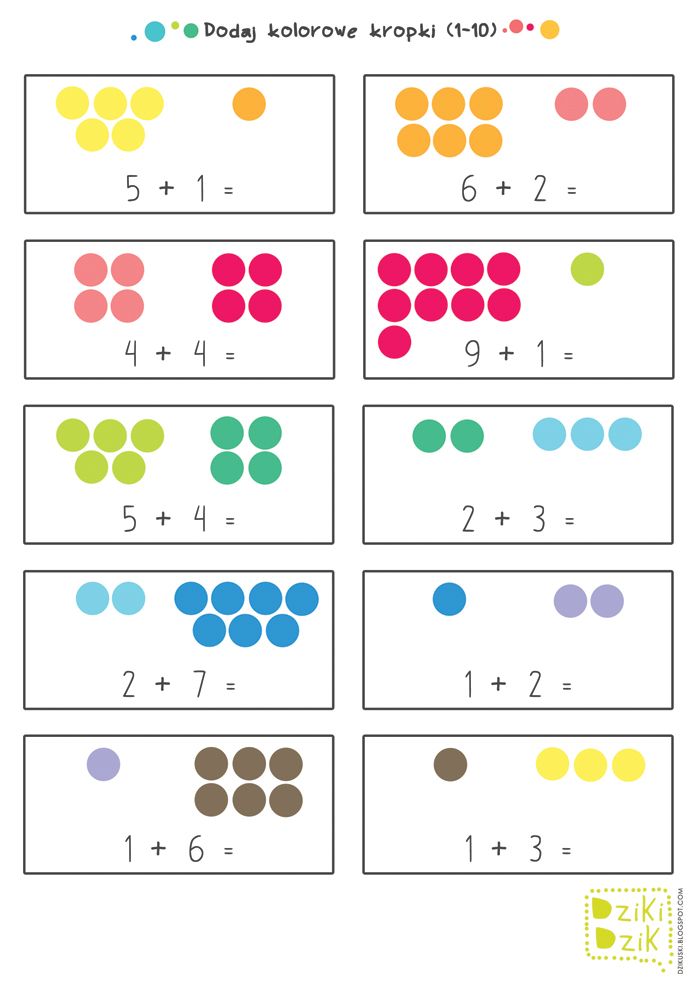 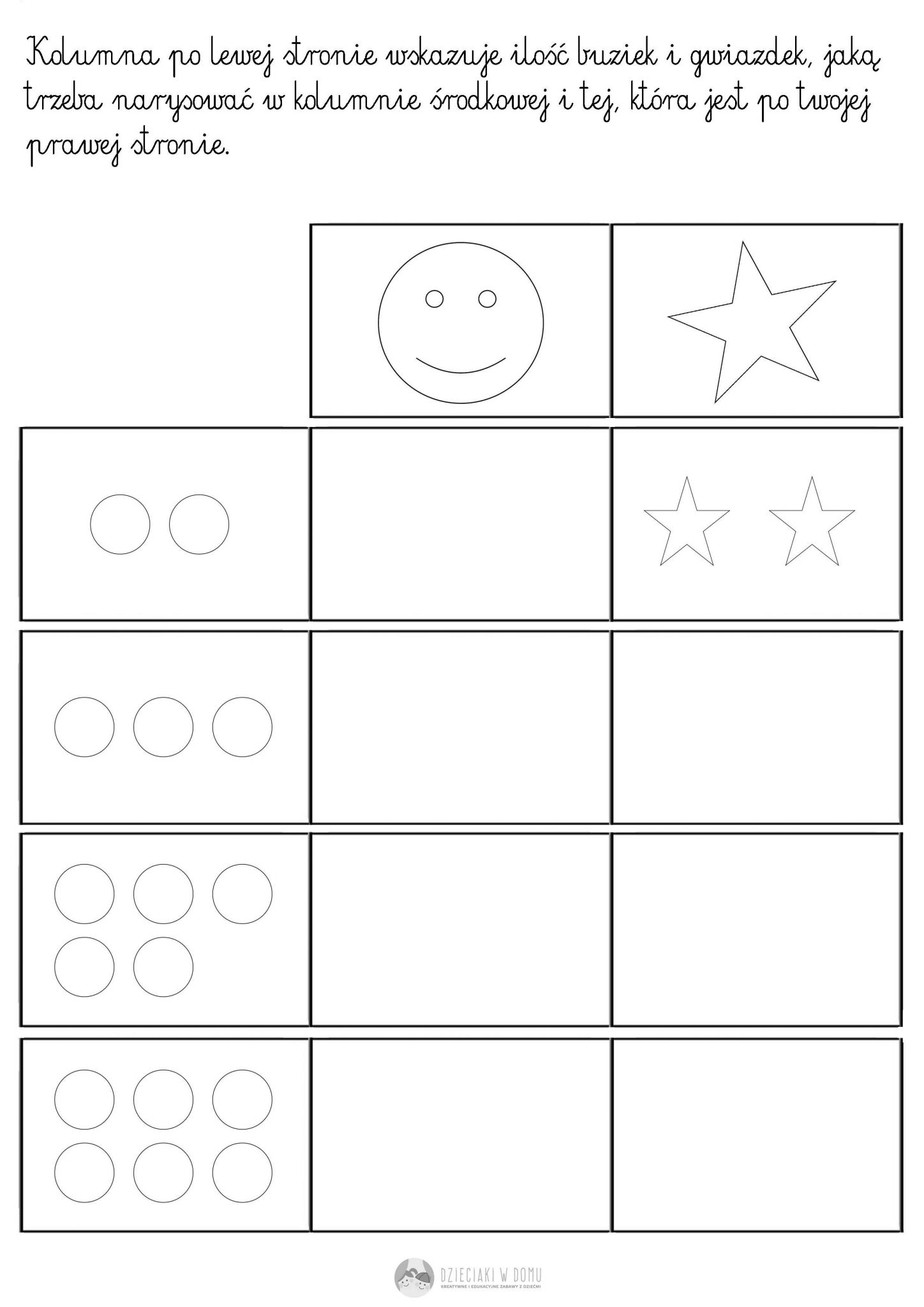 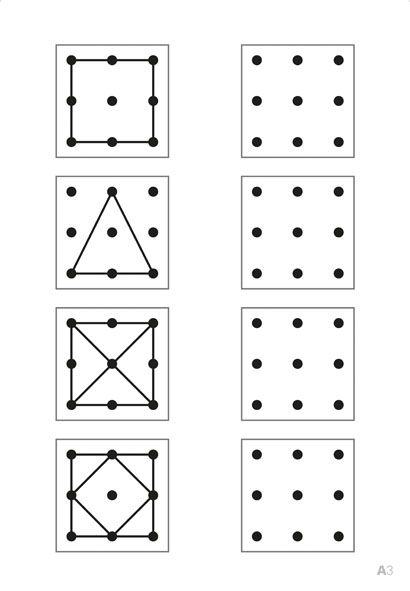 